Общая информация о кандидатеФИОДата и место рожденияОбразование (уровень образования, вуз, направление подготовки / специальность, год окончания)Научный руководитель  (ФИО, должность)Место работы, должность, стаж (если применимо)Утвержденная тема исследования, выпускающая кафедраКонтактная информация (телефон, email, адрес проживания)Описание научной деятельности (данные подаются за период с 01.09.2021 – 01.09.2022  гг.)Успеваемость (оценки за экзамены и зачеты)Публикационная активность  а) Тезисы докладов  б) Статьи РИНЦ  в) Статьи ВАК  г) Статьи WoS / ScopusУчастие в научно-исследовательских грантовых проектах РНФ, РФФИ и др.Участие в научных мероприятиях (конференции, симпозиумы, круглые столы, семинары)  а) студенческих  б) российских  в) международных Индекс цитированияa) РИНЦб) Scopusв) Web of ScienceПолученные ранее премии, награды, дипломы за научную деятельность  Популяризация науки (выступление в СМИ, проведение публичных лекций / семинаров / мастер-классов, публикация информационных и научно-популярных статей о своих исследованиях) Организационная деятельность (участие в организации научных мероприятий)Наличие патента/РИД, аффилированных с МГЛУ (за период с 01.09.2019 – 01.09.2022  гг.)Общая информация о кандидатеФИОДата и место рожденияОбразование (уровень образования, вуз, направление подготовки / специальность, год окончания)Научный руководитель  (ФИО, должность)Место работы, должность, стаж (если применимо)Утвержденная тема исследования, выпускающая кафедраКонтактная информация (телефон, email, адрес проживания)Описание научной деятельности (данные подаются за период с 01.09.2021 – 01.09.2022  гг.)Успеваемость за время обучения в аспирантуре  (оценки за экзамены; для соискателей – за кандидатские экзамены; для аспирантов 1-го курса – за вступительные экзамены в аспирантуру).  Публикационная активность  а) Тезисы докладов  б) Статьи РИНЦ  в) Статьи ВАК  г) Статьи WoS / Scopus  д) Монографии (авторские/в соавторстве)Участие в научно-исследовательских грантовых проектах РНФ, РФФИ и др.Участие в научных мероприятиях (конференции, симпозиумы, круглые столы, семинары)   а) студенческих  б) российских  в) международных Индекс цитирования  a) РИНЦ  б) Scopus  в) Web of ScienceНаличие премий, наград, дипломов за научную деятельность  Популяризация науки (выступление в СМИ, проведение публичных лекций / семинаров / мастер-классов, публикация информационных и научно-популярных статей о своих исследованиях) Наличие патента/РИД, аффилированных с МГЛУ (за период с 01.09.2019 – 01.09.2022  гг.)Общая информация о кандидатеФИОДата и место рожденияОбразование (уровень образования, вуз, направление подготовки / специальность, год окончания)Научный руководитель  (ФИО, должность) (если применимо)Место работы, должность, стажУченая степень, звание, дата присужденияКонтактная информация (телефон, email, адрес проживания)Описание научной деятельности (данные подаются за период с 01.09.2021 – 01.09.2022  гг.)Защита кандидатской / докторской диссертации Получение ученого звания Публикационная активность  а) Тезисы докладов  б) Статьи РИНЦ  в) Статьи ВАК  г) Статьи WoS / Scopus  д) Монографии (авторские / в соавторстве)Участие / руководство научно-исследовательскими грантовыми проектами РНФ, РФФИ и др.  Участие в научных мероприятиях (конференции, симпозиумы, круглые столы, семинары) а) российских б) международных Индекс цитирования  a) РИНЦ  б) Scopus  в) Web of ScienceНаличие премий, наград, дипломов за научную деятельность  Популяризация науки (выступление в СМИ, проведение публичных лекций / семинаров / мастер-классов, публикация информационных и научно-популярных статей о своих исследованиях) Наличие патента/РИД, аффилированных с МГЛУ (за период с 01.09.2019 – 01.09.2022  гг.Общая информация о кандидатеФИОДата и место рожденияОбразование (уровень образования, вуз, направление подготовки / специальность, год окончания)Место работы, должность, стажУченая степень, звание, дата присужденияКонтактная информация (телефон, email, адрес проживания)Описание научной деятельности (данные подаются за период с 01.09.2021 – 01.09.2022  гг.)Защита кандидатской / докторской диссертации Получение ученого звания Публикационная активность  а) Тезисы докладов  б) Статьи РИНЦ  в) Статьи ВАК  г) Статьи WoS / Scopus  д) Монографии (авторские / в соавторстве)Участие / руководство научно-исследовательскими грантовыми проектами РНФ, РФФИ и др.  Участие в научных мероприятиях (конференции, симпозиумы, круглые столы, семинары) а) российских б) международных Индекс цитирования  a) РИНЦ  б) Scopus  в) Web of ScienceНаличие премий, наград, дипломов за научную деятельность  Популяризация науки (выступление в СМИ, проведение публичных лекций / семинаров / мастер-классов, публикация информационных и научно-популярных статей о своих исследованиях) Наличие патента/РИД, аффилированных с МГЛУ (за период с 01.09.2019 – 01.09.2022 гг.)Общая информация о кандидатеФИОДата и место рожденияОбразование (уровень образования, вуз, направление подготовки / специальность, год окончания)Место работы, должность, стажУченая степень, звание, дата присужденияКонтактная информация (телефон, email, адрес проживания)Описание научной деятельности (данные подаются за период с 01.09.2021 – 01.09.2022  гг.)Получение ученого звания доцента / профессора Руководство аспирантами / соискателями / докторантами Успешные защиты аспирантов / соискателей / докторантов Публикационная активность  а) Тезисы докладов  б) Статьи РИНЦ  в) Статьи ВАК  г) Статьи WoS / Scopus  д) Монографии (авторские/в соавторстве)Публикации в соавторстве с аспирантами / соискателями / докторантамиУчастие / руководство научно-исследовательскими грантовыми проектами РНФ, РФФИ и др.  Участие в научных мероприятиях (конференции, симпозиумы, круглые столы, семинары) а) российских б) международных Индекс цитирования a) РИНЦ б) Scopus в) Web of ScienceНаличие премий, наград, дипломов за научную деятельность  Популяризация науки (выступление в СМИ, проведение публичных лекций / семинаров / мастер-классов, публикация информационных и научно-популярных статей о своих исследованиях) Наличие патента/РИД, аффилированных с МГЛУ (за период с 01.09.2019 – 01.09.2022  гг.)Общая информация о кандидатеФИОДата и место рожденияОбразование (уровень образования, вуз, направление подготовки / специальность, год окончания)Место работы, должность, стаж (если применимо)Ученая степень, звание, дата присуждения (если применимо)Контактная информация (телефон, email, адрес проживания)Описание научной деятельности (данные подаются за период с 01.09.2021 – 01.09.2022  гг.)Публикации на научно-популярную тематику             a) статьи            б) книгиВыступления на научно-популярные темы в СМИ:  а) на телевидении  б) на радио  в) в печатных СМИ   г) интервью для научно-популярного издания (печатного/онлайн)  д) интервью для научно-популярного сайта  е) интервью для сайта / газеты МГЛУ9. Ведение в социальных сетях собственного блога (подкаста) научно-популярной ориентации10. Публичные семинар/лекция/мастер-класс (в том числе онлайн) на научно-популярную тематику11. Организация и проведение научных школ и конкурсовОбщая информация о кандидатеФИОДата и место рожденияОбразование (уровень образования, вуз, направление подготовки / специальность, год окончания)Место работы, должность, стаж (если применимо)Ученая степень, звание, дата присуждения (если применимо)Контактная информация (телефон, email, адрес проживания)Описание научной деятельности (данные подаются за период с 01.09.2021 – 01.09.2022  гг.)Реализация инновационного проекта и получение  инновационного продукта Программного обеспеченияЯзыкового корпусаМультимодального корпусаОнлайн платформыБазы данныхРазработка новой методики обучения с применением инновационных технологийВнедрение собственных разработок  в научную деятельность в образовательную деятельностьв производство в предпринимательскую деятельность9. Применение инновационных технологийВ научной деятельностиВ образовательной деятельности10. Наличие патента/РИД, аффилированных с МГЛУ (за период с 01.09.2019 – 01.09.2022  гг.)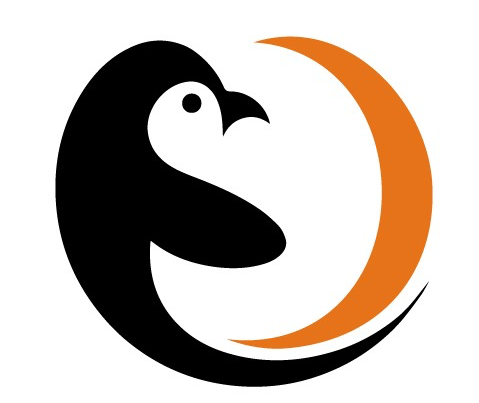 Анкета-представление для участия в конкурсе на соискание научной премии МГЛУ в номинации «Первые шаги в науке»Анкета-представление для участия в конкурсе на соискание научной премии МГЛУ в номинации «Аспирант года»Анкета-представление для участия в конкурсе на соискание научной премии МГЛУ в номинации «Молодой ученый года»Анкета-представление для участия в конкурсе на соискание научной премии МГЛУ в номинации «Ученый года»Анкета-представление для участия в конкурсе на соискание научной премии МГЛУ в номинации «Наставник года»Анкета-представление для участия в конкурсе на соискание научной премии МГЛУ в номинации «Популяризатор науки»Анкета-представление для участия в конкурсе на соискание научной премии МГЛУ в номинации «Инноватор года»